DORSET A7 CLUB NEWSLETTER FOR JULY 1983Recent trips on business have kept me away from the last two club meetings which is a source of regret to me, however I will not miss the next one.  I believe that the last meeting place turned out to be a bad one on the day, the people attending went on to the Horton Inn where they were all made very welcome.  The publican at the Fleur de Leys who was not on duty on the evening in question has since been on the phone to Janet Stone to make his apologies. It was probably just a bad night.The newsletter hasn’t seemed much like a club newsletter lately, you have heard about everything but club activities.  However, this month is a good one for input and I hope you get a much better feel for what is happening.  With wonderful summer weather it is a pleasure to be out and Sevening about.Joy and I went in the Seven to Attingham Park near Shrewsbury for the Severn Sevens first rally.  It was a great success with the most beautiful of days.  Dave Wiltshire from Solent turned up so Dorset and Solent were both represented.  We ran out of petrol late on Sunday night on the way back. Moral, carry a can!Happy Sevening,George.EVENTS CALENDARSUNDAY 10th JULY    	Club run to Warbarrow Bay.  Picnic no Pub stop. Bring your own. Depart Wimborne Square 10 a.m.SUNDAY 17th JULY    	Bournemouth Air Pageant.  Static display contact B. Cowley for details.THURSDAY 21st JULY    	Club night. NOGGIN & NATTER night, why not bring along your photographs or memory lane scrapbooks.THURSDAY 28th JULY   	Committee Meeting, DormersSAT/SUN 6/7th AUGUST   	Doune Rally. Scottish A7CSAT/SUN 20th 21st AUGUST   	Longbridge Rally.AUGUST 22/30th AUGUST   	Camping Holiday North Wales, contact G. Llewellyn or G. Munn for details.FRI/SAT/SUN 9/10/11th Sept   	Great Steam Working. Stourpaine Bushes Blandford. Interested parties contact M. Oliver, Dairy Meade, Childs Okeford, Blandford, Dorset.CALDICOTT CASTLERichard, Rosie and I set off early on Saturday morning and were rather surprised to find that we were the first campers to arrive. However, we were shortly joined by Glyn, Pat and Gary.After lunch and erecting the tents, we decided to take a short trip into the Forest of Dean.  With Gary leading the way, we stopped first at Lydney Docks to take a look at the Severn and the canal.  We then enjoyed. a rather damp drive through the Forest before returning to our tents, where we were joined by John and Janet Stone and family.Then, it was off to the Barn Dance at the local Scout hut. Glyn obviously had dancing feet as he took Pat onto the floor for each dance, Gary had trouble in locating my waist, which has temporarily disappeared - it should be back by next year Gary!  At least I taught him to polka, Rosie, when not dancing, chatted up the barman and was rewarded with a glass of lemonade.Sunday morning was day and sunny, a relief after the rain of the previous day.  After booking in and looking around the autojumble, we all had a go at the driving tests.  This year they were organised by the Institute of Advanced Motorists and although not as much fun as last year - no blindfolds this time - they were nevertheless interesting.  I would like to assure everyone that I don't normally park 51" from the kerb.  It was rather embarrassing to have to wait while they found another measuring tape, since one wasn't long. Enough.  Glyn, Gary and Richard represented the Club in the inter-club driving test and despite going first, won the event.Finally- the local Scoutmaster handed out the prizes and the Club did very well: -2nd. in Class ... 	John and Janet Stone2nd in Class  	The CresseysCar & Trailer ... 	The Cresseys Driving Tests: -Closed cars	Gary MunnRuby Saloons	John StoneLadies Cup	Janet StoneIt was good to see club members Nick Cowell and family and Mike and Ann Lawson at the rally, despite the fact that their Rubies are not yet on the road.A week before the Rally, the organising committee thought they would have to cancel, since they had only received 20 or so entries.  Luckily the entries doubled, and they were able to go ahead.  It would be a shame if this Rally came to an end due to lack of support as it is well organised and in a pleasant setting.Margaret Cressev(Whilst I have never been, all who attend the Caldicot Rally praise it highly, long may it continue then we have a chance to win again, Well done the Dorsets. ED.)COTSWOLD CAMPING WEEKENDIt was a fine and sunny afternoon on Friday 27th May as Pat, myself and Tufty our Labrador set off in our very heavily laden 'box' for Broadway nr, Evesham, the venue for this year's DA7 Club May bank holiday run.We had a pleasant run and arrived without mishap at about 6,30 p.m. just as Mike Wragg arrived in his Morris 10.  We pitched the tents and were joined shortly afterwards by Richard and Margaret Cressey with Rosie in their Pearl, and Cyril and Colin a Ruby.  Pat and I decided to go out for a meal. Mike joined us and after trying about 5 pubs (who would not let the dog in) we stumbled upon the Fish Inn on top of Broadway Hill. This is one of the oldest Pubs in England, and the landlord and landlady made us very welcome, the bar was just like a normal front room, very cozy, and we were seen tucking into good country cooking,We awoke the following morning to find it was raining steadily and that the field was cutting up quite badly. Gary Munn arrived during the morning in his chummy and soon had his tent pitched in between the showers.  Dusty and Jane eventually arrived in their Austin Van, as their clutch had gone in the A7.  John and Cynthia Page were the last to arrive in their Marina towing a huge Caravan with every modern convenience you could imagine, including an electric toaster, colour television, electric blankets and a very spotty son (Christopher was getting over measles!)  They decided to stay on another part of the site (nearer the Electricity Sub Station I shouldn't wonder) and we didn't see anything of them until about 11 a.m. each day as they lay in bed with their electric blankets on making toast, whilst watching breakfast television!!After everyone had arrived at the site, we decided to go to Cheltenham to do some shopping, after lunch at a Pub we returned to the camp site, and then all trooped off in Convoy to Bourton-on-the Water, a beautiful village with the little River Windrush flowing down its main street under low bridges beside trees and lawns.  Here we visited a motor museum with a difference, none of the exhibits are roped off, and the walls are covered with period enamel signs, pictures and much more motoring history. After tea and sticky cakes, we returned to Broadway for a wash and brush up before going off to the Fish Inn once again for a meal.The evening proved to be quite memorable (or not memorable, in Gary's case) as after a nice supper the landlord came into our 'Private Bar' and invited us all to join them in the public bar as it was Jim's birthday.  Well, all was revelry, mirth, and dancing, and they were still serving drinks at midnight when we staggered out to the cars, and after waiting for Gary to be sick, we returned to our tents to sleep it off.Everyone was rather slow getting going the following morning, Gary finished his breakfast at about 11 a.m. and then asked if we were going back up to the pub!!  Richard and Margaret had organised, a run for the day to visit a castle, and a pub stop for lunch had been arranged, so we all set off, only to get to the top of Broadway Hill before Mike's Morris was found to have an oil leak which took quite a long time to fix.John Page soon had things organised, however, and we all set off again to our pre-arranged lunch stop where we enjoyed a fine meal and watched John and Cynthia Page tucking into a very large gooey sweet!  After lunch we travelled the short run to the castle (the name of which escapes me) only to find that it was rather expensive to go in. Mike said he only wanted to look round the castle, not buy it.  As there was a fete being held on top  of the hill, we decided to walk up and have a look round.  HereAgain, we found admission rather expensive at £l per head.  Some of our number decided to break in through the toilets and disappeared into the undergrowth, amid sounds of breaking twigs and pulling of lavatory chains.  The weather now was quite warm and sunny and the rest of us walked slowly back to the cars and stood chatting in the sunshine until our furtive friends returned unashamed and disappointed in the fete.  We all made our way back to the site and not long after we arrived a hot air balloon appeared and we all stood watching as the pilot seemed to be having trouble maintaining height.  The balloon descended to just a few feet above an adjoining field and then crashed into a tree to the extreme amusement of the campers!  A number of us rushed forward and suggested to the pilot that he throw us a rope, and we would try and pull him free.  This he did and we soon had the basket free, allowing him to land in our camping field, to the joy and excitement of the children, who had a whale of a time helping to fold and deflate the canopy.  That evening, yes (you've guessed), we returned to the 'Fish' for our meal.The following day most of our party was leaving for home: Richard, Margaret and Rosie, our organisers for the weekend, and Cyril and Colin decided on an early start and set off at about mid-day,  The rest of us set off to visit Morton-in-the-Marsh  and Stow-on-the-Wold where we had lunch, after which Dusty & Jane and Mike Wragg set off for-home.  John and Cynthia, Gary, Pat and myself were staying another night and we decided to go to the Crown & Trumpet, a pub that had live music.  After a pleasant evening we returned to the tents for our last night in the Cotswolds.The next morning, we were up early and soon had the tents down and packed away.  We said farewell to the Pages and Pat, Gary and I set off for the rest of our holiday in Derbyshire and the Peak District.  But that’s another story.Many thanks Richard and Margaret for a very enjoyable and memorable weekend.Glyn  (With all the grog & sweet it sounds like a PUB LICK holiday! ED)RUN TO HAWKS CONSERVANCYThe run to Andover was a kind of Daffodil run in reverse.  Using their picturesque route through Fritham, Sherfield English and The Wallops to arrive at the bird sanctuary for lunch in their picnic area.  The Hawks Conservancy breed and look after birds of prey.They have tame kestrels, Hawks and Falcons which are trained to hunt on command.  In the demonstration given, members of the public can hold out scraps of meat and a trained Hawk will, on command, swoop down, alight on your hand and, hopefully, will only eat the meat offered.  There were a great many owls being looked after having been brought in injured or abandoned.  These, when older are returned to the wild.  In cages there are birds of prey from all over the world including Eagles, Vultures, Owls and many different kinds of Falcons, Hawks and Kestrels.A thoroughly interesting day out for all the family - pity we were the only family who went.  Even George didn't go and he wanted the run in the first place.  Still, it was better attended than our last run which did not go to Portsmouth.John PageSorry, didn't realize at the time that it clashed with Woolaton, honest! and as for the Portsmouth run, the weather was awful. Things are all go now. Ed.SALES/WANTSFOR SALE .... A VERY NICELY RESTORED 1931 SWB BOX SALOON, BLACK & WHITE (MUST HAVE BEEN A TAXI) STORED ON AXLE STANDS IN GOOD DRY STORAGE.  NICELY RESTORED AND ALL VERY ORIGINAL SPECIFICATION. OFFERS IN THE REGION OF £2,000. NO TIME WASTERS PLEASE. OTHER EDITORS PLEASE NOTE THIS ONE. CONTACT P. TRELIVING ON PARKSTONE 743202FOR SALE .... 1936 A7 CHASSIS WITH LOG BOOK COMPLETELY RESTORED. NEW CABLES LININGS BUSHES ETC. STEERING BOX & 4 WHEELS ALL FOR £100. A BARGAIN, BUILD YOURSELF A SPECIAL. PHONE BRENT GILLARD ON CORTON DENHAM 585 EVENINGS ONLY.FOR SALE.  AUSTIN OPAL - VERY ROUGH.34/35 AUSTIN RUBY - ROUGHOFFERS TO DAVID LOCK LANGPORT. 251 241FOR SALE .... 3 BEARING ENGINE, COMPLETE WITH GEARBOX   £40GIRLING BACK AXLE COMPLETE   £30RUBY PROPELLER SHAFT    5SPORTS FRONT AXLE, COMPLETE WITH SPRINGS,HUBS, RADIUS ARMS ETC.   £30STEERING BOX, 1933/4   £ 73 RUBY WHEELS   £ 2 eachBOX PETROL TANK (REAR) V G C   £10RUBY CHASSIS SOUND CONDITION   £15RING BOURNEMOUTH 745951 EVENINGSFOR SALE ON CLUB NIGHT - DORSET AUSTIN SEVEN CLUB WINDSCREEN BADGES - 40p EACH.MEMBERSHIP REPORT We welcome Mr. David Jervis, 27, Hinton Wood Ave, Highcliffe, as a new member this month.  Dave has a 1933 tourer which is almost ready for the road.  The car belonged to Dave's father and Grandfather before him and his father was a member of the club for some time.GlynSPARES REPORTIn the last magazine you may have seen a note that I was going to produce a full list of all our spares, possibly with prices. Unfortunately, at present I am so committed with other projects I just do not have the time for such a, task.  To simplify the situation, we currently carry most spares advertised by John Platts and John Barlow and sell them at their current list price with special offers from time to time during the year.Following a further cash injection of £50 from the club just before Berkley Rally I was able to carefully purchase a further range of items which we did not stock before and these are listed further on.Thanks to the generosity of Terry Jefferies we have purchased three extending tool boxes to house the spares and the Club has financed two Rolykit folding segmented boxes which was able to purchase at a Woolco Sale for £10.  This has made my life a lot easier and you can see these together with their contents at next club night.NEW SPARES IN STOCKUNIVERSAL JOINT COVER-  CARB BANJO & WASHERS - DOOR RUBBER BUFFERS - ALL COTTERS - VACUUM TUBING - DYNAMO WOODRUFF KEYS - AUSTIN CAP BADGES - FRONT SHOCK ABSORBER LOCK NUTS - RUBY BUMPER GROMMETS - WHEEL HUB LOCK-WASHERS - CHUMMY RAD CAP   - +15 Thou. TRACK ROD BUSHES - CLOTH OVERALL BADGES -  DYNAMO FIXING STUDS – AUSTIN ALLOY SCRIPT - DYNAMO FIXING BOLTS - RUBY RADIATOR WINGS - RADIUS ARM NUTS - RUBY RADIATOR ARROW - HUB BACK PLATES - SPARE WHEEL ESCUTCHEON PLATE - BELL HOUSING STEPPED STUDS - BONNET FLAP CATCHES - SHOCK ABSORB PEG LINK BOLTS - BUMPER BOLTS - KING PIN SCREW CAPS - CAR-NO/ CHASSIS NO. PLATES - BRASS SUMP NUT - BRAKE PIVOTS FRONT & REAR - STEEL SUMP NUT - FAN PULLEY BUSHES - EARLY CHOKE HINGE - SIDE WATER CASTING - CENTRE CAMSHAFT BEARING – LWB & SWB. BODY FELT - OIL JET BLANKING NUTS - OIL WAY PLUGS - GIRLING BRAKE SPRINGS - STARTER DOG SPRING – MAG COIL & RUBY STARTER HANDLE SPRINGS.SERVICESMUNWELLYNS A7 MECHANICAL REPAIRS AND RESTORATIONS. ALL WORK UNDERTAKEN. RING GLYN ON NEW MILTON 613080 OR GARY ON BOURNEMOUTH 745951AUSTIN SEVEN BRAKE RELINING SERVICESET OF 8 SHOES, ANY YEAR (EXCHANGE-SERVICE -   	£15.25CLUTCH LININGS AND RIVETS 1923/36   	£ 8.50CLUTCH LININGS BORG & BECK 1936/9,  	 £8.50EXCHANGE BORG AND BECK CLUTCH PLATE 1936/9   	£10.50ALL PRICES INCLUDE POSTAGE & incl VATSERVICE BY RETURN OR POST FROM BERNARD COWLEY, 232, REMPSTONE ROAD,MERLEY, DORSET. WIMBORNE 887666MIG SPOT AND GAS WELDING BY SKILLED TECHNICIAN DONE AT YOUR HOME BY ARRANGEMENT OR IN WORKSHOP. CONTACT CHRIS SMITH AT RINGWOOD 78066REGARS, COLUMBIA ROAD, BOURNEMOUTH FOR CRANKSHAFT REGRINDS AND CON ROD REMETALING.THE AUSTRALIA RUNMore of this in another issue but Tom and Egbert are now 14,000 miles from home, next stop Madras.  Then to go via Sri Lanka, Singapore and sea to Australia.  He tells me in his last letter he is "civilization sick" and he spends a .lot of time running for cover with his trousers down.  It’s the grub you know.That’s it for July. See you around.  Please make some time to write or copy something for the next exciting issue.CheerioGeorge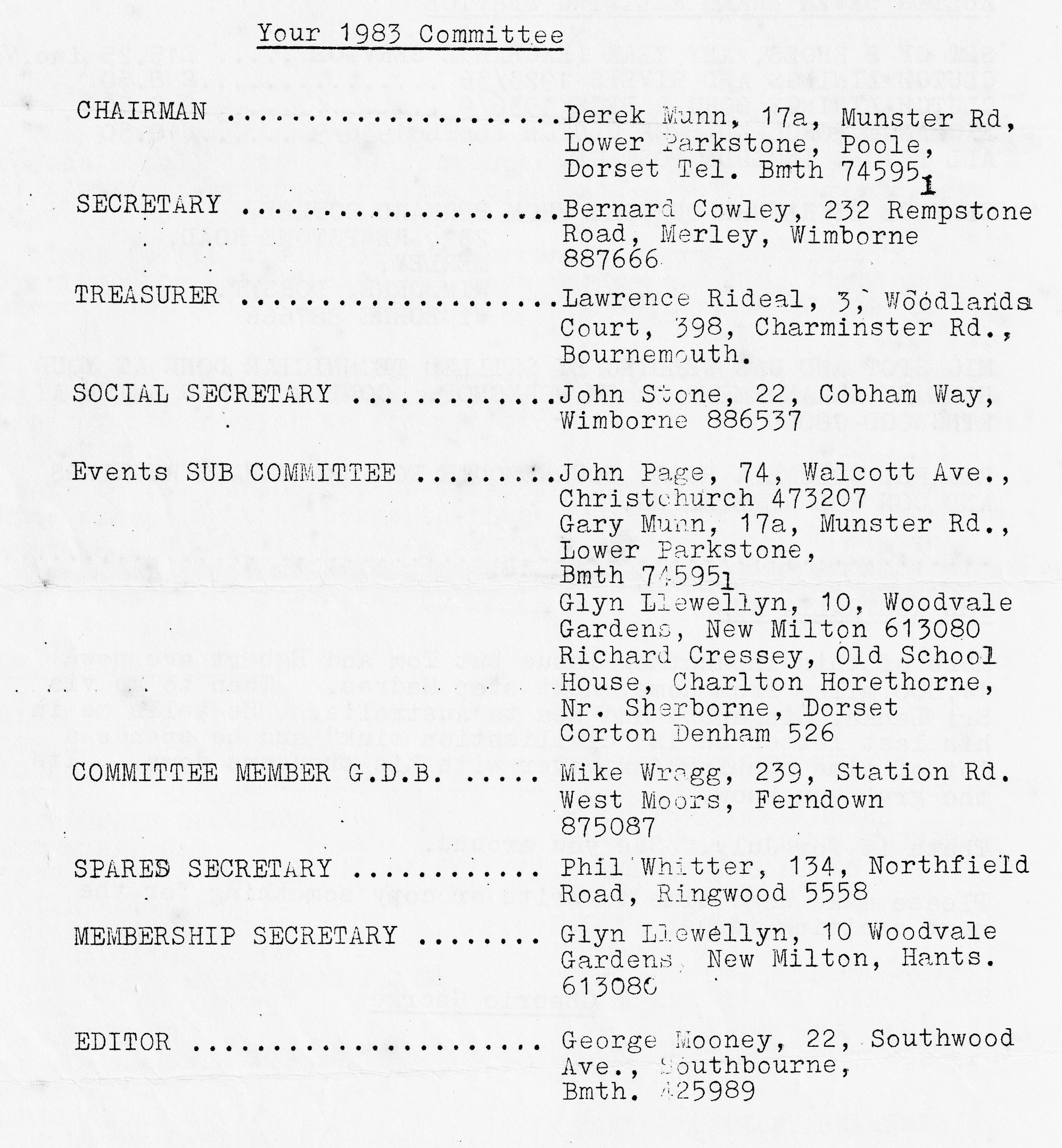 